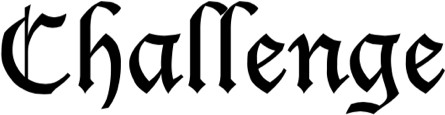 The Parish Newsletter of St Mary’s, Weston Colville and St Andrew’s, West WrattingThe views expressed herein are those of the contributors.Printed by E & E Plumridge Ltd, Linton (Cambridge 891407)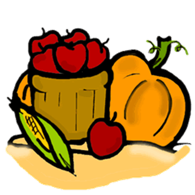 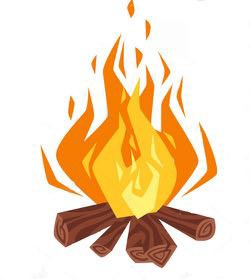 West Wratting Harvest SupperSaturday 14th SeptemberSherry, Charlotte, Fanny, TamaraSaturday Morning Café, West Wratting Huge thanks for your generous support at the August café. We raised close to £200 for the playgroundredevelopment! The café was buzzing and the gamesand book stall were enjoyed by all.Please come and join us for another catch up over tea / coffee and delicious cake at the next café on Saturday 7th September between 10.30 am and 12 noon in the village hall.Sherry (290070) and Catherine (291307)Tea and CakesSeptember is our first gathering in our new slot of the THIRD Friday of the month, so please come along at the usual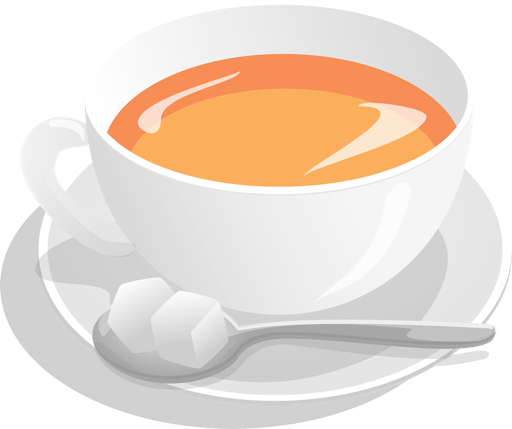 time – 3.30 - 5 pm – to the usual place – the Reading Room – on Friday 20th September. We look forward to seeing you for a cuppa, a piece of cake and a chat. All welcome.Melanie (291319)Over 60sThis month, on September 4th, we return to The Chestnut Tree at 12.30 pm for our usual lunch meeting.August’s meeting at the land settlement was a great success. Mary provided some delicious desserts and made everyone most welcome. Hearing about all the various products grown on her (and her family’s) plot, aspects of her working life, and a conducted tour were all received with great enthusiasm. Many thanks, Mary.October’s meeting will be on Wednesday 2nd October.Wendy Halls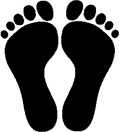 Crafty Morning Drop InEvery second Wednesday, between 10.30 am and12.30 in West Wratting Village Hall. Just Drop In when you can and bring along your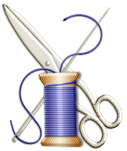 current project to work on! Don’t have one? Just come along anyway for a chat, ideas and inspiration. Everyone welcome, and there will be a cup of tea/coffee and maybe some cake on offer too!Contact Rhiannon for more information.Rhiannon Waygood (291490)Granta Vale Community HubsWeston Colville Reading Room Weekly ‘Drop In’With our last pub closing a couple of decades ago, we’d like to make the Reading Room a place where you can drop in from time to time without it being a set event. The Reading Room is an asset for the whole community and it would be great to see it more used for everyone’s benefit. We’re thinking of Wednesday mornings; dogs would be welcome, so perfect for a cuppa after your morning walk, or just a chance to come in and see who’s there to chatto. We’re hoping to get this up and running in the autumn and are initially looking for expressions of interest to form a team of people who would take turns to open up and be there with refreshments. If you might be interested, and would like to know more, please contact Jacqueline or Matt.Reading Room Trust, Jacqueline Douglas (291475,jacquelinetheteacher@hotmail.com), Matt Jackson (mhjpc@outlook.com)‘Pub Quiz’ at the Reading RoomFollowing the success of our April quiz, when seven teams took part, we’ll be holding another ‘pub quiz’ on Wednesday 25th September at 8 pm. Up to four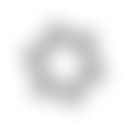 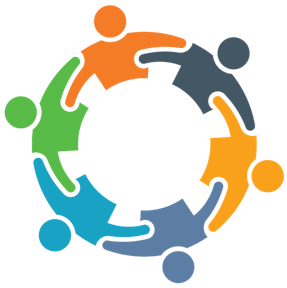 Following the success of theCommunity Hub in Balsham, a new one in Abington will begin on Tuesday 24th September from 2 - 4 pm in the Abington Institute.Granta ValeCommunity Hubper team; entry £2 per person; bar includes wine, cider and draft ale. All welcome.Jacqueline Douglas (291475, jacquelinetheteacher@hotmail.com)Anyone from any of the local villages is welcome to come along for free coffee, tea and cakes, and an opportunity to meet and chat with others.The Community Hub in Balsham will be on Thursday 5th September from 2 - 4 pm in the Church Institute. You are very welcome to come to both events if you would like to.Our parish nurse, Claire Gillett, should also be available at most of our upcoming Community Hubs and would be happy to chat with anyone.Dates of Community Hubs (all from 2 - 4 pm): Abington (Tuesdays): 24th September, 22nd October,19th November, 17th December.Balsham (Thursday): 5th September, 3rd October,7th November, 5th December.Steve Jordan (07508 430057)Weston Colville Circular WalkThe next walk, of approximately five miles, will be on Saturday 21st September, meeting in the Reading Room at 10 am. BYO lunch, and maybe something to share back in the Reading room afterwards.Refreshments available, all welcome.Jacqueline Douglas (291475, jacquelinetheteacher@hotmail.com)West Wratting Book ClubWe will next meet at The Chestnut Tree at 8 pm on Wednesday 18th September, discussing ‘The Diary of Anne Frank’ and ‘Wilding’ by Isabelle Tree.The book for October will be ‘The Go-Between’ by L P Hartley (date to be confirmed) which will be a link-up with the Weston Colville film club.Linda Gorman (290653) Linda Gorman (290653)Weston Colville Cinema Club This autumn, we’re back with our ‘first Wednesday of the month’ films, and now with cushions for everyone.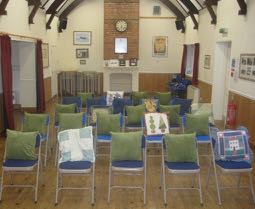 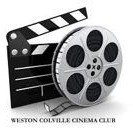 Weston Colville SeniorsJust a reminder that at our meeting on Tuesday 10th September at the Reading Room at 2.30 pm, Janet Morris will be giving her talk entitled ‘Godolphin Arabian, Eclipse and Plenipotentiaryfrom Wandlebury to Horseheath via West Wratting – the Horseracing Connection’.We are a friendly group open to any seniors in our local villages. Please feel free to contact me if you would like to know more about us.Val (290837)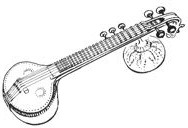 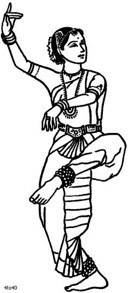 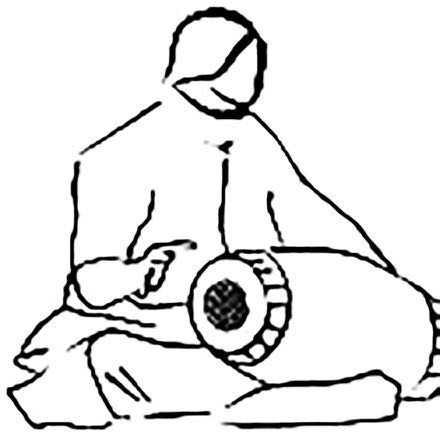 Community Warden Event Age UK Cambridgeshire and Peterborough, Small Villages Community Warden Scheme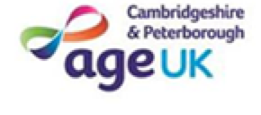 will be holding a FREE eventfor those aged 60 years and over on October 23rd, from noon until 3 pm at West Wratting Village Hall. Please come and join us for a light lunch and an afternoon of entertainment. To book your place, please call Carol, Community Warden, on07436 102866.On 2nd October we have a classic comedy treat for you – Neil Simon’s ‘The Odd Couple’ starring Jack Lemmon and WalterMatthau.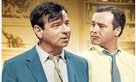 The November film, on Wednesday 6th, will be a tie in with West Wratting Book Club –we’ll be showing ‘The Go-Between’ with Alan Bates and Julie Christie. Both films are at 7.30 pm. All welcome, refreshments available, donations.Jacqueline Douglas (291475, jacquelinetheteacher@hotmail.com)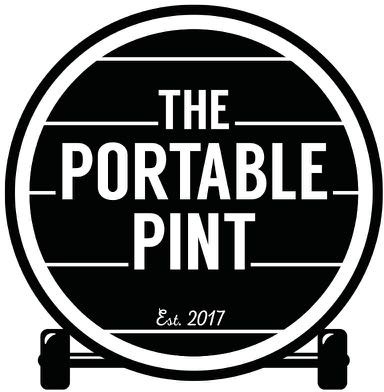 Sarah Thomson, Service ManagerThe Chestnut TreeWe are having a very busy summer here at The Chestnut Tree and hopefully have some more sunshine to look forward to. We hate to turn people away, so just a gentle reminder to please book a table if you can. You will then be given priority over those who haven’t booked and can of course eat in the garden if weather permits. We always do our best to accommodate ‘walk ins’ but due to the size of our kitchen this is not always possible.Our kitchen is only big enough for one chef and, whilst it can accommodate the capacity of our dining room, it can struggle with the additional covers demanded over the summer months. We have considered the option of extending the kitchen, but this level of investment would only make business sense if we were to utilise the bar area more for food all year round. Having given this a great deal of thought we have decided not to take this path. We have always wanted to protect The Chestnut Tree as a ‘proper pub’ and would hate to be yet another village pub trading more as a restaurant.The only other option to increase capacity would be to rely less on freshly cooked food. However, we are passionate that every meal we serve is of a high quality, well presented, and served in a timely fashion, so we will continue to do the best we can with what we have and your understanding is appreciated.We are having a beer festival this year from 26th to 29th September. In previous years we have always served twelve beers, from twelve different breweries, all of which have been new to us here. However, now that we have served over 600 different brews, this is becoming more of a challenge, so this year we will be doing a ‘favourites’ festival instead.There will be a box on the bar over the coming weeks for you to vote for the beers you would like to see featured, these will then guide our selection. Please only request those from East Anglia – if your favourite tipple happens to be from a micro brewery in another region we may not be able to source it.Thursday 26th	Charity quiz night with teams of no more than four please. If you would like to share some cheese and biscuits throughout the evening, please bring along one piece of cheese; accompaniments will be provided.Friday 27th	Karaoke, by popular demand!Saturday 28th	Live band from 8 pm and pop up food kitchen from the wonderful ‘Kitsch Hen’ who will be serving, amongst other things, their delicious speciality scotch eggs, warm from the oven.Sunday 29th	Family day with a hog roast in the garden and a bouncy castle. We also have a children’s entertainer coming to keep the little ones busy. Then, from 6 pm we will be remembering our dear friend by competing for the Les Moulton darts trophy.We hope lots of you will join us for what is always a great weekend of good company and great beer.PS We will be taking a short break to enjoy some much needed family time before Rebecca returns to school. Therefore, please note that our kitchen will be closed on Tuesday 1st and Wednesday 2nd September. The pub will be open as usual, for drinks only, from5.30 pm but will be closed at lunchtimes just for these two days. All back to normal on the Thursday.Peter & Rachel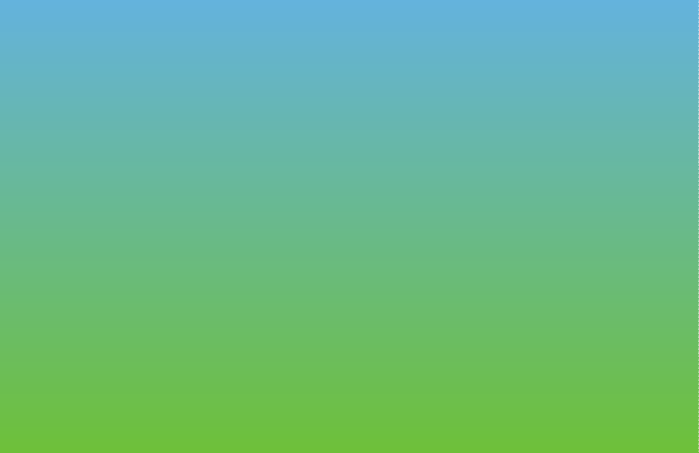 West Wratting PlaygroundAs you may know, there are plans for a new and superb playground in West Wratting. This is going to cost £77,000, which will take an awful lot of effort and time to raise. Events are planned to raise some money, however I’m wondering if every parent and grandparent would consider making a donation to the fund. The sooner we raise the money the sooner works can commence and our children can enjoy this free resource. We all spend vast amounts of money annually on entertaining our children and grandchildren and if all those who could afford to donated the value of one family day trip to a theme park or zoo we would be well on our way to reaching the required target. Thank you for considering this.Donations can be made through West Wratting Parish Council (account number 07159530, sort code30-13-55).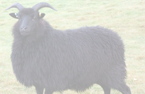 Weston Colville Oil Co-operativeOrdering deadline:noon, MONDAY 16th September.Church End to the bottom of Mill Hill:Alastair Douglas (291475, or salguoda@hotmail.co.uk)West Wratting Oil SyndicateTamara KeithChapel Road, Common Road, Horseshoe Lane:Anne Vidler (290010, or anne.vidler@talk21.com)Any orders left by email will always be acknowledged; if you do not get a reply, we haven’tThere will be a syndicate fill-up this month and theorder cut-off is Monday 9th September at 6.30 pm.Place your orders either by email to me at WestWrattingOil@gmail.com putting your surname in the subject box (if you don’t get a reply from me to your emailed order within 48 hours, please place your order with the pub by phone), or by phoning the pub during licensing hours – not too late, please – on 290384. Please also make sure that you tell me if you have any special delivery requirements, such as ‘Phone day before for gate to be unlocked’ etc. In addition to the regular suppliers, I may use BoilerJuice or another order consolidation website, whoever gives the best price.Remember that syndicate orders take at least a couple of weeks from the cut-off date to be collated, brokered and delivered, but if you take the minimum of500 litres every time there’s a fill up, you’ll always be buying at the best price.The next and final order of the year will be in November.Phil Tempest ( WestWrattingOil@gmail.com )received your order. Please don't phone before 8 am or after 10 pm (leave a message during the day).We keep a note of any special requirements, such as needing a phone call the day before delivery to arrange access; please let us know if you wish to change these. The minimum delivery is 500 litres; this is a Trading Standards ruling because of the accuracy of lorry gauges. To get the minimum ask for 500 litres; do not ask for a ‘top up’ because you might get a ‘fill up’.Orders will be collated and placed shortly after the order deadline and deliveries may or may not begin the same week. If you are close to running out, tell your contact. The price will not be known until the order is placed, and the supplier may ring for payment before delivery (failure to reply to this call may put your order in jeopardy) or bill you direct after delivery. Please be aware that most suppliers now add 2% to the invoice for credit card payment.  Debit cards and cheques do not attract a surcharge.Please ensure we have your correct address and post code because some deliveries have been delayed due to the lack of correct information.Anne VidlerParish Nurse and Parish Nurse Plus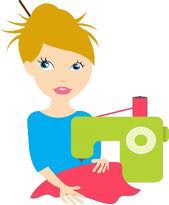 Many of you are aware of the very successful Parish Nurse Project that was successfully established in our villages in 2015, and of course some of you will have come into contact with Claire Gillett, our current Parish Nurse.During that time the project has evolved to the point where we now have two Community Workers, Steve Jordan and Jacqueline Douglas, who complement and support the work that Claire does, as well as facilitating the Community Hub which has been running for the past few months in Balsham, and the Abington Community Hub which will start in September. These community hubs aim to serve all the village communities and are supported by many people living in our villages.Claire currently works three days a week, but as from September will be reducing her days to two (Tuesday and Thursday). This change does not represent a reduction in the Parish Nurse Plus service in total but rather reflects and accords with the stated intention of the project, to enable the community and other bodies to become self -sufficient and assume the non-clinical aspects of Claire’s work which currently occupy a significant proportion of her time.Keith Day Chairman, Parish Nurse Management CommitteeParish Matters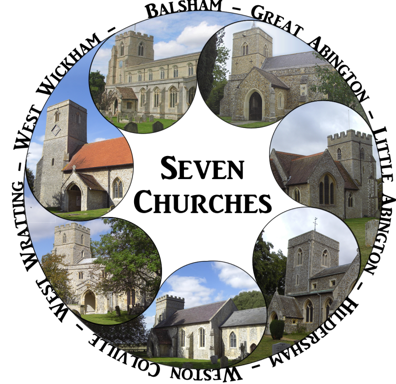 The beginning of the new academic year and the associated return of routines always causes me to reflect on the passing of the summer. DuringAugust I travelled to Kenya and Ethiopia in my role with Compassion, an international Christiandevelopment organisation.  I visited Kibera, the largest slum in Africa. It is crammed with tiny homes surrounded by stinking open sewers, with no access to running water or legal electricity. It occurred to me that we could fit fifty such homes into the expanse of the beautiful vicarage garden. The contrast of Kibera with the beautiful, peaceful surroundings of Abington is immense and caused me to reflect on the striking injustice in this world. I feel so privileged to be able to support the most vulnerable families who are impacted by poverty in the developing world through my work with Compassion UK.I am thankful that my children and I can support families in two developing countries through Compassion’s one to one child sponsorship programme. We exchange letters, emails and photographs. It is even possible to visit the children that we sponsor and share messages of hope and prayers. This has been a huge blessing, especially in providing a valuable lens through which to view our own lives and see the plenty that surrounds us at home. One of the most amazing things for me about being a Christian is the call to reach out our hand to those in need both near and far. When I was in the slums of Kibera, I met such joy and gratitude from each family. They were so pleased that through the sponsorship programme, their children were receiving healthcare and education. All the children follow vocational training or go to university. If you would like to find out more about the work of Compassion, please do get in touch with me. I have already spoken to the café church at West Wratting and I would be delighted to speak to any of the groups who meet in the other villages.On Tuesday 24th September we will launch our first Abington Community Hub, 2 - 4 pm in the Abington Institute. The focus of our monthlyevents will be to provide an opportunity for people of all ages to socialise and take a break fromthe busyness of the day. The Parish Nurse, a representative from Reach and the local Social Navigator will be there for anyone who would like to talk to them. We will be serving free tea and coffee along with freshly baked cakes, so please do come along and say hello.Jeanine Kennedy, Pioneer Minister (893838, jeaninekennedygv@gmail.com)Weston Colville Cricket ClubIt has been a difficult season in terms of matches, with two teams withdrawing from the u13 League and only ourselves and Haverhill getting teams in the u11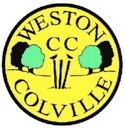 age group. Despite the reduced number of fixtures there have been some good performances. The u13s beat Sawston twice and played out a thrilling tie at home against Thriplow. They lost the final game at Thriplow to finish runners up in the league.The u11s played five matches: four against Haverhill and one inter club game. They also played in the Haverhill 6-a-side tournament as defending champions and reached the final but were unable to overcome a strong Haverhill team. The club would like to thank all parents and relatives who helped throughout the season.Clearly the loss of the senior team this year was a blow to the club but we remain hopeful that by continuing with the juniors it might just lead to the reforming of an adult team at some point in the future. Village cricket needs an injection of players and the recent World Cup win has certainly brought the game to the fore. If we can also win the Ashes then interest in the game will rise again and hopefully we see more players wanting to play. We will do all we can to ensure cricket is played at Weston Colville in 2020.There may be some challenges along the way but, with support from members, parents, relatives and the local community, we hope to get there.Steve PotterWest Wratting FootballSenior Fixtures:Football Speaker Evening, Saturday 19th October An evening with World Cup Winner Ossie Ardiles and Spurs UAFA Cup-winning captain Graham Roberts. Tickets on sale from The Chestnut Tree andsports pavilion, £25 to include chicken & chips or sausage & chips.Soul Night Disco with Andy Palazon, Saturday16th November, in aid of children with brain tumours, in memory of Cayden Tickner, son of one of our players. Tickets £5, available from the sports pavilion or telephone 01440 704499 and leave a message.Raffle; draw; any donations very much appreciated.Dog Fouling – we have had lots of fog fouling again on the recreation ground. Please remember that adults and children play on this ground and it is very dangerous for anyone.Please be responsible for picking up your dogs’ deposits.We are placing more cameras around the building so we can find out who leaves this mess, and will pass it on to the authorities to fine them heavily.Blanche Miller, WW Sports Pavilion Secretary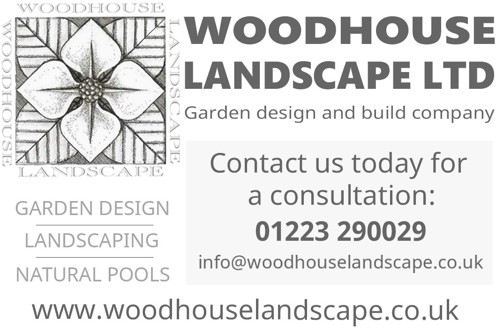 Weston Colville Marsh Tit StudyAs autumn arrives, our Marsh Tits are coming back to garden feeders, now that caterpillars and insects are declining in the woods. October to March is the critical time to put out sunflower hearts in your gardens. This year's youngsters have never faced a food shortage, and they’re pretty naïve about finding more in the woods, so they follow the other birds to the easiest food source – your garden feeders. This easy food enables them to survive while the weather bites, giving them the chance to learn the advanced food-finding skills they need to live long term.I am pleased to announce the arrival of Savannah – no, not Johnny and Emma's brand-new granddaughter but her namesake, young Marsh Tit AAD1497 Blue over White over Red ‘Savannah’ (with a wing length of 64 mm, this Savannah is a male). If you live around Church End in Weston Colville, keep your eyes peeled for Savannah, wearing his RAF colours.Keep an eye out also for beautiful Sparrowhawks. Their silhouette looks like a flying letter T, about the size of a Collared Dove, with a straight, thin tail and an ‘elbow’ bulging out of the leading edge of each wing. I've just watched one lazily cruise past garden feeders twice in a morning, hoping to find someinexperienced and foolhardy juvenile birds taking risks they shouldn't. Which is why your feeders should never be more than 2 metres from a big, dense shrub, hedge or tree (and it helps if a cat can't hide in this close-by vegetation!).I am pleased to show that birdringing brings the next generation into conservation. Our first photo shows Florrie, Savannah's big sister, keen to release her second bird – a Robin – back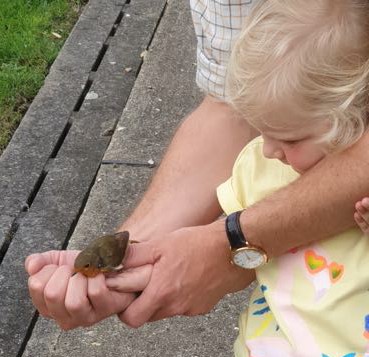 to the wild, with the help of proud dad Philip. She released her first some time ago, and got hooked by the beauty and trust in humans of these feathered relatives with the power of flight.Lastly, I offer you photographic proof that humans can learn a lot from juvenile birds. Our camera feeder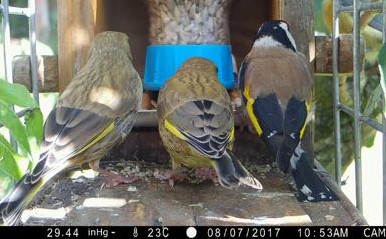 in Joyce's garden along Mill Hill caught three of this year's young birds, two Greenfinches and a Goldfinch, crammed side-by-side in the feeder, all peaceably helping themselves to our sunflower hearts. You'd never see this scene with adult birds – there would be a scrap, and the Goldfinch (and maybe one of the Greenfinches) would be sent packing.Alex Inzani and the South Cambs Ringing GroupTemporary Road Closure, Weston Colville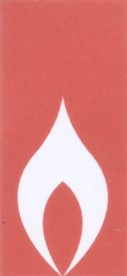 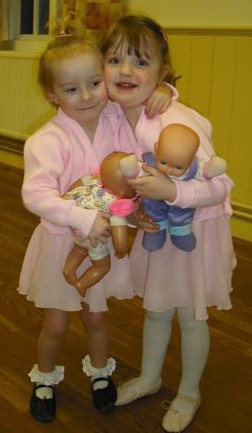 Mill Hill from Green Farm to the Reading Room, and Common Road to College Farm, will be closed between 9th September and 4th October for culvert repairs, with all traffic diverted down Chapel Road.Access will be maintained to properties affected by this order.The alternative route for vehicles is Common Road, Weston Colville via Common Road, West Wratting - The Common - Chapel Road - Chapel Road, Weston Colville - The Green and vice versa; Mill Hill, Weston Colville via Chapel Road - Chapel Road, West Wratting - The Common - High Street - B1052 and vice versa.Weston Colville Parish CouncilFrom the meeting held on Monday 1st July:District and County Council Reports and Items of Interest – our local county councillor delivered both reports and took questions. Funds have been allocated for this financial year for the drainage at Church End. The Reading Room car park transfer progress seemed to have stalled, and an invoice has been received for the annual rent. Our county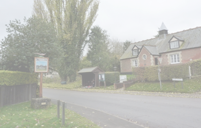 councillor is to determine what is occurring. He was also asked about the footpath 19 diversion; the owners who were not keen on paying for the costs of the diversion are to be contacted and our county councillor is to enquire with the Footpaths Officer.It was reported that the initial closing bids for the Local Highways Panel were occurring at the beginning of August. The Greater Cambridgeshire Partnership, Whittlesford Parkway Consultation to improve parking was in progress, and the Combined Authority draft Transport Plan Consultation was running until the end of September. As part of the Local Plan, landowners have been given the opportunity to offer land for development, but it will be uncertain where until the list is published.Parishioners’ Question Time – a parishioner complained that nothing had been done about the drainage in Church End, and during recent heavy rains the area had flooded. This matter has been raised repeatedly with the County Council Highways Department via our county councillor, and it would be raised again at the Parish Forum. – see above.A parishioner complained about dog fouling on footpaths. Despite the addition of two dog/general waste bins at Church End it was still a problem, also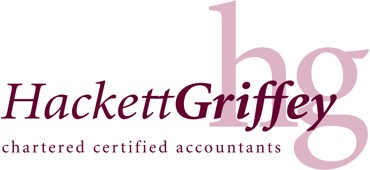 affecting the rest of the village. The response was that reporting it was very difficult, and despite articles in  the same perpetrators allow it to happen.The council agreed it was very frustrating.PlanningMatters In hand / Arising Since Last MeetingWebsite update – the website is ready, but content is required, including photos of the village, a history section, and a short blurb about the village.Following a discussion, several parishioners were suggested who could assist with these sections.Concerns were raised about it being more of a village than a parish council website. For transparency and potential GDPR reason advice will be sought from Cambridge and Peterborough Association of Local Councils (CAPALC).The AGAR 18/19 was added to CAPALC’s website, as SCDC could not accommodate theCar park transfer from SCDC to WCPC – no update, our county councillor is to chase.SID update – a meeting was held with the Highways Inspector.  Various traffic calming measures were discussed and ruled out – chicanes and speed humps required additional street lighting, so the suggestion was to apply for passive measures such as roundels in the road displaying 30 – up to 10 could be added, or gates at the entrances to the village, although this would be more costly. It was noted that there were not enough 30 repeater signs. It was proposed that application be made for passive measures for the initial consultation, which closes in August.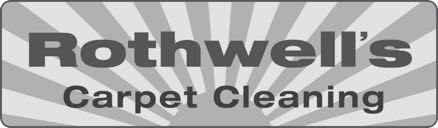 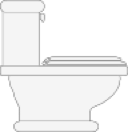 Footpaths update – diversion to be discussed with the owners, and Cllr Batchelor to enquire for an update from the Footpaths Officer.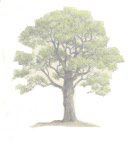 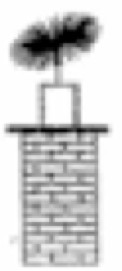 Highways update – information had been received that costings would need to be determined regarding the broken manhole cover at Church End. Awaiting an update about timings for the road closure for the culvert by the Reading Room, but an initial consultation had begun. There were concerns about the school buses being affected. Verge cutting was also discussed, there were concerns that some hedges were encroaching and reducing visibility, with visibility being impaired by long grass on the corners of Common Road. It was proposed that an attempt would be made to enquire who the land owners were and to approach them requesting the hedges were trimmed back well in winter, and that the cost of cutting all of the verges back to the hedge line for the last cut of the season and the corners of Common Road would be determined, rather than the 1 m strip currently contracted.Parish Plan Review – the last Parish Plan was produced in 2015, with a questionnaire being issued in 2014.  Most items were resolved or were beyond the council’s control. There have been new parishioners in the village, it was determined to delay reviewing until March 2020, and to advertise the Annual Parish Meeting to encourage parishioners to attend and comment with the changes they would like.Playground – the fencing at the Recreation Ground has been repaired.Date of Next Meeting – 2nd September at 7.30 pm in the Reading Room.Let’s SCRAP Fly-tippingFly-tipping is the illegal disposal of waste, anything from a bag of waste to a truckload. We all have seen abandoned items in the countryside, villages and towns, but leaving items by tip sites, charity shops or by bins is all fly-tipping too.Around two thirds of fly-tips come from households, so it is crucially important that you understand your Duty of Care to avoid a £400 fixed penalty notice or an unlimited fine, and make the right choices when asking someone to remove waste.To help us deal with fly-tipping incidents efficiently, please report them to us, at www.scambs.gov.uk/ environment/envirocrime/ or 03450 450 063. If you witness fly-tipping, call 999 to report crime in action. Please do not put yourself in harm’s way.When reporting fly-tipping, please note as many details as possible: the exact location, the size of the fly-tip, the type of waste dumped, the date and time you spotted or witnessed the fly-tip, photos of the fly- tip and fly-tippers if you have witnessed it, the vehicle registration number and details, a description of people involved, and the direction they were travelling.South Cambs District CouncilJess Ashbridge, Parish Clerk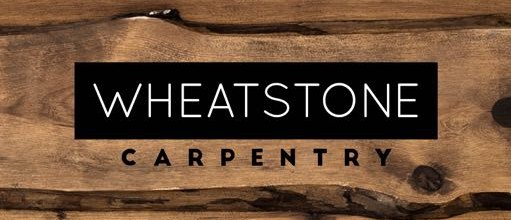 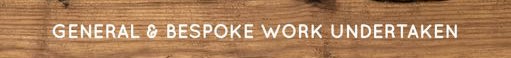 Eyes Down and Save the DateThe West Wratting Charity Bingo Night is back by popular demand! Please come and join us for an evening of bingo games and supper at West Wratting Village Hall on Saturday 23rd November. £10 a ticket for your first game, and fish & chips supper (details to follow), with a free first drink!Proceeds from the evening will go towards the West Wratting Playground refurbishment and the St Andrew’s Church Restoration Fund.All welcome – so grab your dabber and come and join the fun!Catherine (291307), Claire (290638),Sarah (291906), Anne (290967)Macmillan Coffee MorningBena and Helen invite you to their Macmillan Coffee Morning from 10 am on Friday 27th September at Fourwinds, Carlton. There will be a fabulous raffle, with prizes including a turkey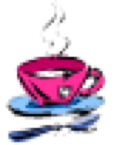 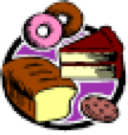 kindly donated by Ian Wylie. Bring your friends and neighbours to enjoy sumptuous cakes, scones, tea and coffee.Raffle prizes, cakes and donations gratefully received for this wonderful charity.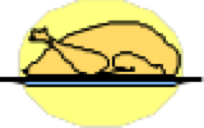 Bena CookeThere will also be a Macmillan Coffee morning at the Ellesmere Centre on Friday 27th September, 9.30 am - noon, with homemade cakes and raffle.Julian GroupThis is a meditative group that meets once a month either on the second or third Wednesday at Nine Chimney House, Balsham, starting at 7 pm and over by 8 pm. This group is led by lay people as the Revd Kathy Bishop is on sabbatical. There are usually around five of us and we begin with relaxation exercises, listen to piece of music and then one of Julian of Norwich’s readings. This is followed by half an hour of silence and we end with the Grace.Please get in touch with me if you would like to join us.Balsham Mothers’ Union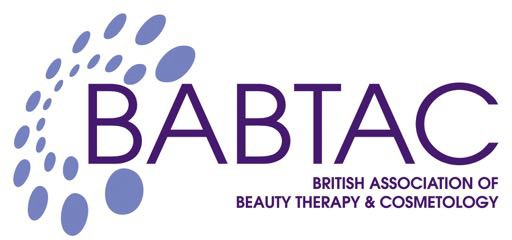 Founded over 120 years ago, I am glad to say that the Balsham Mothers’ Union is still in good shape. We meet in members’ houses at 2.30 pm on the third Tuesday afternoon of the month, around nine times a year. We have speakers at some of the meetings, a party with games and a bring & buy, and a service in church in September followed by tea.Members and non-members responded enthusiastically to Christian Hope International Charity’s request for blankets made up of twenty five 8” squares to commemorate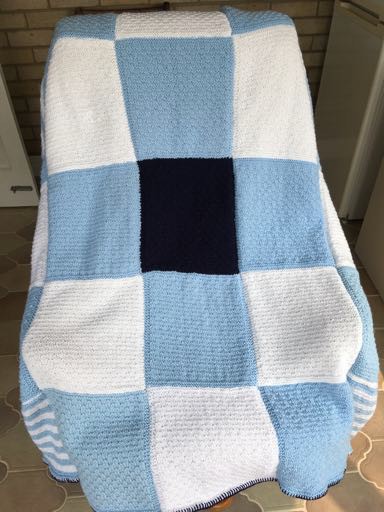 twenty five years since the genocide in Rwanda. The photo is of the one made by Janet Andrews (Treasurer of Balsham MU) and Celia Barker, her sister-in-law.Balsham branch has already sent six blankets, with another one ‘in progress’.Anyone is welcome to join usat our meetings. Please do get in touch with me.Joanna Sanders, Branch Leader (893063, sanderschimneys@uwcub.net)Joanna Sanders, Meetings Co-ordinator (893063, sanderschimneys@uwcub.net)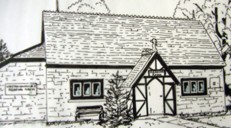 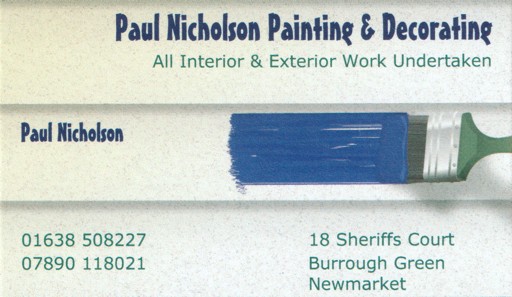 Daisy Chains Preschool, West Wickham Our annual Bingo Night will be taking place on Saturday 21st September, 7.30 pm for eyes down at8 pm. Bar, raffle and food available at half time. Welook forward to seeing you there.Jess Ashbridge, Chair (07779 277647)A Year’s Girlguiding in Linton District During the last year, our district’s Guides went on a county water and activity weekend in September and an international Jamboree in July; our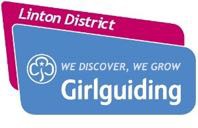 Rainbows and Brownies had Revels and pack holidays; we had our district campfire and our fantastic strawberryevening, courtesy of Dr and Mrs Bertram.Our new programme has seen our girls making plant environments, creating windmills, building dens to sleep in, and bivouacking and cooking outdoors.There have also been trips abroad, Duke of Edinburgh Awards, eleven BP Challenges awarded, and a Chief Guide award too, quite an amazing feat. We are also incredibly proud to have been able to award a fifty year Long Service Award,.We are still looking for new leaders in the district. The smiles and recognition years later when a now- adult Rainbow, Brownie, Guide or Ranger remembers you is worth millions. We really are an inspirational Girl-led organisation.Thank you so much to all our incredible volunteers and girls for everything they do for Girlguiding in Linton District. We could not do it without you all.For more information visit www.girlguiding.org.ukThe local contact is Louisa (01223 833776).Louisa Powell-Owens, Linton District CommissionerRecyclingMost of us recycle right but there still some items that cause issues. When the wrong items are put in the recycling, this reduces its quality and, if there are a lot of incorrect items, can cause large quantities of materials to be rejected and not recycled. It costs Greater Cambridge Shared Waste Service £10,000 every month to remove and dispose of incorrect items collected from blue bins.These items do not belong in your blue recycling bin:nappies, wet wipes, sanitary towels – place in black bintissues and kitchen roll – can be put in green bin for compostingblack bags – place in black binclothes, textiles, shoes – donate, swap, place in a textile / shoe bank or Household Recycling Centrefood and liquid remains – remove any food, empty all liquids, and rinse containers. Squash and replace caps before recycling.More information on what can and can’t be recycled can be found in the South Cambs magazine or on the website at: www.scambs.gov.uk/binsSCDC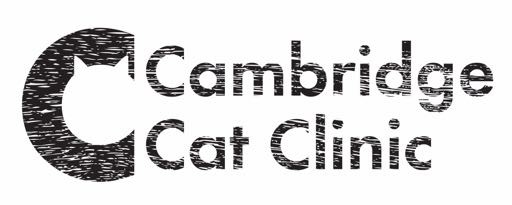 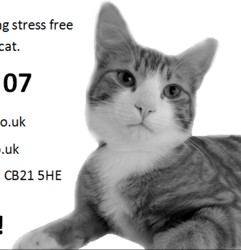 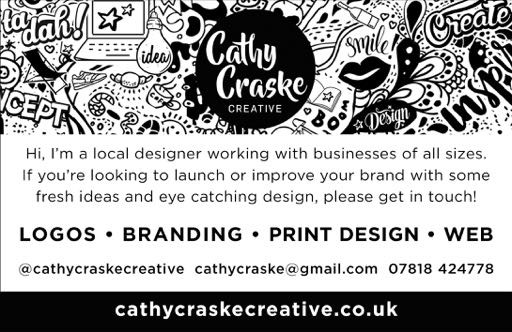 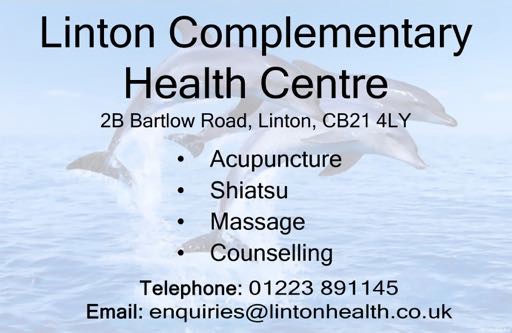 2523 (Linton) Squadron Air Training CorpsOur summer recruitment plan is well underway and it is great to see lots of new faces on the squadron. It isn’t too late to get involved so please get in touch should you or someone you know wish to join.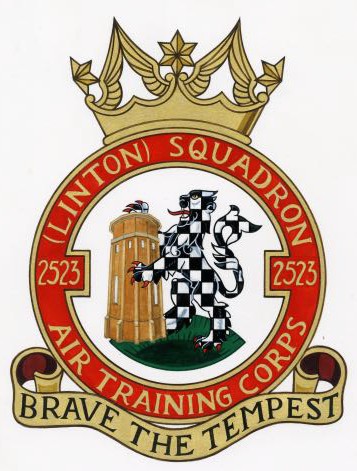 We look forward to completing our bronze Duke of Edinburgh’s assessment expedition in the North Downs over the coming weeks as well as our usual activities at the Battle of Britain Duxford airshow in September. Should you be attending the airshow and parking in the North car parks you will see us there. CI Bradley Wright, Training Officer 2523 (Linton Sqn)(training.2523@aircadets.org, 07943 873272)WEA and LALALALA stands for Linton Area Learning Alliance and is a new group for Linton and surrounding villages, offering a ten week course on Tuesday mornings in Linton Village Hall from 10.00 – 11.45. The autumn course will start on 1st October, when Honor Ridout will talk about ‘Working Lives’, looking at how the toil of our ancestors in farms and factories, in homes, mines, shops and at sea, throughout the country, has shaped our physical and social environment. We will examine their struggles and achievements through contemporary sources, their own accounts, legislation, etc and also using paintings and photographs. Cost is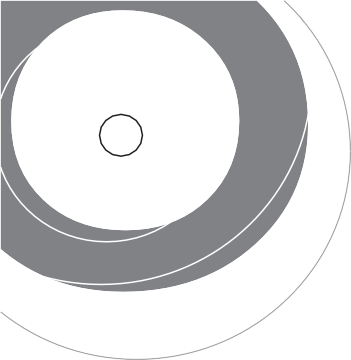 £50 including refreshments.LALA aims to provide an interesting topic from a high-quality tutor to exercise our minds as well as being a social occasion to meet friends old and new. This course is instead of the usual Tuesday WEA course. For more information please contact Sue Mudge on 01223 892737.Great Bradley WEAThere have been some changes to the enrolment system for WEA. The course details are available on the WEA’s website, and in future enrolments can only be made online or by telephone.  We would be grateful if everyone would enrol by phone and say that they will pay the Branch Treasurer at the beginning of term. The cost is £59 for the course which consists of ten sessions spread over eleven weeks with a half term break. Each session will start at 10.15 and finish at noon, with an included free refreshment break. The Great Bradley autumn course will start on 18th September, and Andrew Sankey will speak on ‘A Brief History of English Gardens’.WEA telephone enrolment: 0300 303 3464 WEA online enrolment: wea.org.ukIf you have any problems regarding enrolment please contact Peter Smith (01440 783278).We look forward to seeing you at Great Bradley Village Hall on September 18th for a 10.15 am start; we will have the kettle on and our usual range of scrummy biscuits.Gill Parry Brown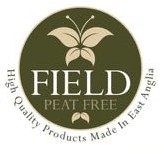 The Ellesmere Centre, StetchworthOpen Mic is on Saturday 7th September – this month we welcome the return of the young Cambridge group Camisayo as well as many other local musicians.There will be a fully licensed bar and refreshments available. Entry £3.Irish Dancing for Beginners starts in September.Come along and learn the traditional steps of Irish dancing. It’s a great way to meet new friends. Contact Sam on 07909 229218 or sjspeed35@hotmail.com.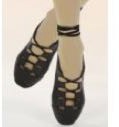 Sounds Right – Phonics Classes for2 - 4 year olds also start in September. Tuesdays- 2 pm. Educational, high energy and fun. Contact 07919 916595 or sarah@soundsrightphonicsclasses.co.ukJolly Tots, our parent/carer and toddler group is on Thursdays (term time only) from 9.30 - 11.30 am.£2 per adult and £1 for each child over 6 months. Refreshments included. All welcome.Walking Netball would still welcome new members to the group, which meets on Tuesdays, 9 - 10 am.Come along and give it a try; all abilities welcome..The Ellesmere Centre, www.ellesmerecentre.org.uk(01638 508212, office@ellesmerecentre.org.uk)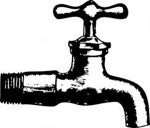 RNLI Quiz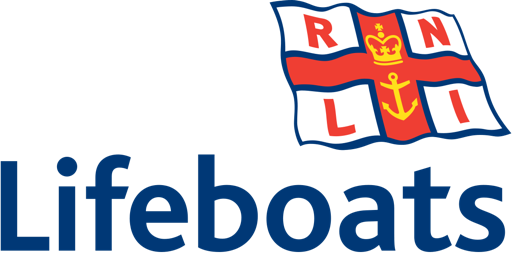 The Cambridge branch of the Royal National Lifeboat Institution will be holding afish supper and quiz on Friday 11th October at 7 pm in Queen Edith’s Primary School Godwin Way, Cambridge CB1 8QP. Teams of up to eight people; tickets £10, fish & chips or veggie option to be ordered at the time of purchase. Tickets from Geoff Heathcock at 52 Queen Edith’s Way, CB1 8PW, or phone 01223 244901.Geoff Heathcock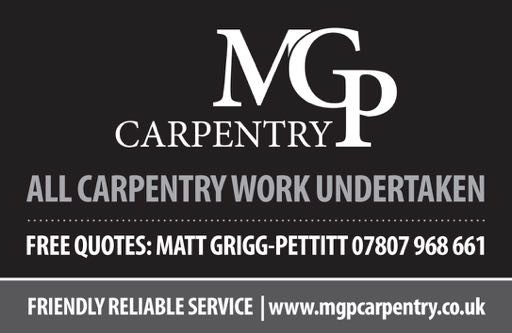 So as another year starts, we look forward to the challenges ahead and continue to offer the best possible education of all our children. As ever, we are very eager for community support, so please do get in touch if you feel able to help in anyway. We are particularly looking for people to hear children reading or to offer help on the playground at lunchtimes.Marsh MailNichola Connor, HeadteacherThe Meadow SchoolOur Year 6 leavers finished off their time at The Meadow in style, with an emotional leavers’ assembly on the final day of term. A showcase of their talent, from dancing, singing, and magic tricks to poetry, was a reminder of how much they had grown in the seven years of primary education. It is always with mixed emotions that we say goodbye, sad to see them leave, but immensely proud of their achievements during their time with us. We wish them all the very best as they start their new adventure.We also said a sad goodbye to Mrs Weir, a much loved class-teacher, SENCO and member of SLT who had been with us for nine years. She leaves to be Deputy Head at Howard Primary School, in Bury St Edmunds, the school the trust has been supporting recently. This is a well-deserved promotion for her and we know she is well- prepared for the challenges that lie ahead.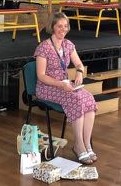 We are not going to replace Mrs Weir, as the school has had to take the tricky decision to reduce its class numbers down to eight due to budget cuts. This year there will only be one Early Years class, run by Mrs Facer, who is returning to a full time position. Sadly, this is a situation reflected across the country, as all schools try to run the same quality of education on ever-reducing budgets. We are very grateful to the PTA and parent community who continue to support us, enabling us to fund extra enriching aspects of the curriculum.One of my favourite tasks over the summer break is the privilege of reading letters penned by our next cohort of students. Responding to 180 soon-to-beYear 7s is a great means of starting to get to know the newest additions to our College community.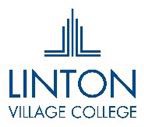 Returning to school in September comes with a number of physical changes too, aside from the customary growth spurts and fresh uniform and stationery. Thanks to much-needed and long-awaited capital funding from the government, LVC’s site has benefited from improvements to its safeguarding infrastructure over the holiday. This includes the installation of CCTV cameras and additional gating.The College remains a community facility with access for village users but the new site security measures, which are already standard in most other secondary schools, will enable us to manage our large, open grounds more effectively, keeping the buildings and people within them more secure.Helena Marsh, PrincipalHealthwatch – Hear Here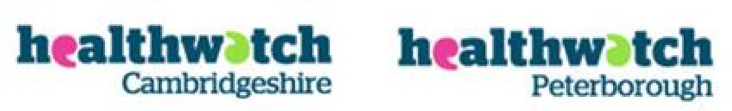 A new report from Healthwatch into people’s views on improving local NHS services shows that good communication is really important to people.Patients, especially those with long-term conditions who are often experts on their own health, want to be listened to by health professionals.Eight hundred people across the region gave their views to Healthwatch. Most want face-to-face meetings and they also want emails and letters about their health in simple, plain English with no complicated medical jargon.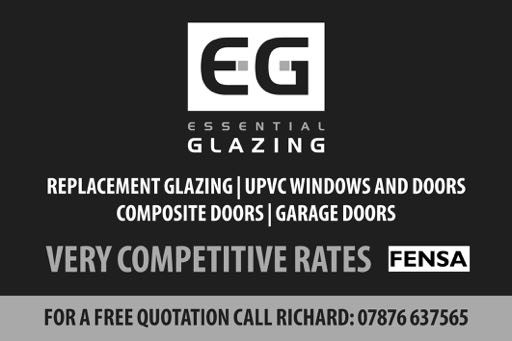 Would you like to give your views on local NHS services? Healthwatch, the independent champion for people using health and social care services, wants to hear from you.Healthwatch can help you find health or care services near to you, or organisations that can give you help or advice, and help with what to do if you have a concern or complaint.To get in touch: www.healthwatchcambridgeshire.co.uk/ content/have-your-say, 0330 3551285, or enquiries@healthwatchcambspboro.co.ukFlu Vaccination Clinics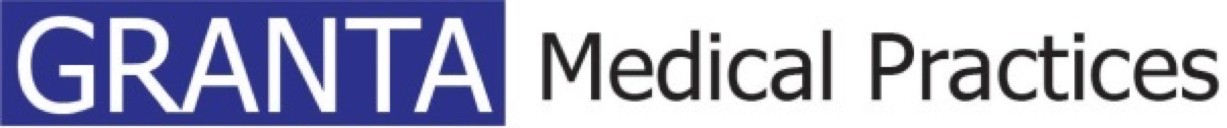 Saturday 5th October (morning) – Linton Health Centre (CB21 4JS); Barley Surgery (SG8 8HY)Saturday 12th October (morning) – Sawston Health Centre (CB22 3HU);Shelford Medical Practice (CB22 5FY)Saturday 19th October (morning) – Linton Health Centre; Sawston Health CentreSaturday 26th October (morning) – Shelford Medical Practice; Barley Surgery.In addition, this year we will also be offering weekday clinics at all of our surgeries – please speak to our reception team for more details. Granta patients can go to any of our surgeries to have their vaccination.Private flu vaccinations – if you would like a flu vaccination but are not eligible for the free vaccination we also offer a private service via GrantaPharmacy for Granta patients. This is by far the easiest way of getting your private vaccination as we already have your medical records and there are no forms to fill in. Simply ring and book an appointment at any Granta surgery and pay on the day (£12.99).If you have any queries, or if you are unsure if you are eligible for a free vaccination, please do not hesitate to contact a member of our reception team.Sandra East, Granta Communications (sandra.east@nhs.net, 0300 234 5555)Cambridgeshire Fire & Rescue ServiceNow is the perfect time to clean out your chimney.Have your chimney swept once a year, or more frequently if you burn woodAvoid burning resinous woods that quickly build up sootOnly burn fuels suitable for your burner (eg never burn anything other than wood in a wood burner)Do not overload the grate/ applianceUse a fire/spark guard to prevent accidental fires and make sure it has the kite mark or conforms to British / European standardsInspect your chimney breast, particularly the roof space. Make sure it is sound and sparks/fumes cannot escape through cracks or broken bricks.Most importantly –Fit a smoke alarm that carries the kite mark or British Standard Number 5446 and test your alarm weekly by pressing the test button. Know the life of your battery.Always also install a CO alarm in the room.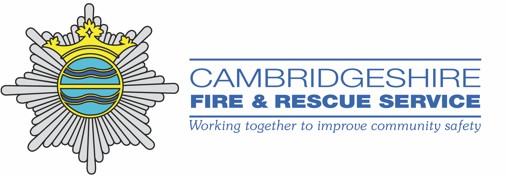 Roman Catholic MassEvery Saturday 5.30 pm, Sundays 10 am and noon, at St Philip Howard Church, Cherry Hinton. Every Saturday at6.30 pm, Sundays 10 am, Haverhill (St Felix Roman Catholic Church) 	DIARY	September 2019Mon 2	Weston Colville Parish CouncilWed 4	West Wratting Over 60s, The Chestnut Tree Thur 5	Community Hub, BalshamFri 6	First Friday Bridge, West WrattingSat 7	Saturday Morning Café, West Wratting Mon 9	Road closure begins, Weston ColvilleCut-off, West Wratting Oil Syndicate West Wratting Parish CouncilTue 10	Seniors, Weston Colville Reading Room Wed 11 Crafty Morning, West Wratting Village Hall Fri 13	Pop-up Pub, Weston Colville Reading Room Sat 14	Balsham Autumn MarketHarvest Supper, West WrattingMon 16 Cut-off, Weston Colville Oil Co-operative Wed 18 West Wratting Book ClubThur 19 West Wratting Lunch Club, The Chestnut Tree Fri 20  Tea & Cakes, Weston Colville Reading Room Sat 21 Circular Walk, from Reading RoomIndian Music and Dance, West WrattingDaisy Chains Preschool Bingo, West Wickham Tues 24 Community Hub, AbingtonWed 25  ‘Pub Quiz’ The Reading Room 26 - 29	Beer Festival, The Chestnut Tree Fri 27	Macmillan Coffee MorningsLive Indian music and dance‘A family friendly introduction to the colours and rhythms of south Indian music and dance Children most welcome.’West Wratting Village Hall 79 High StreetCB21 5LY4.00 - 5.30 pmSaturday 21st September£10 on the door Children under 12 freeProceeds towards Village Hall improvementsChalice Tree Sew Crafty Workshopsat 7 Honey Hill, West Wratting CB21 5NQ Adult beginner and refreshersewing lessons available – one to one or groupBespoke workshops and partiesRhiannon Waygood01223 291490	07774 414085rhiannon.sewcrafty@yahoo.com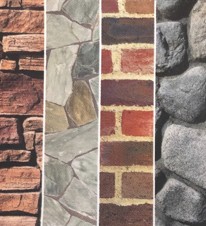 COUNTRY GARDENS & LANDSCAPESFULLY QUALIFIED AND INSURED REFERENCES AVAILABLEAS FEATURED IN GARDENERS WORLD MAGAZINECOUNTRY GARDENS & LANDSCAPESFULLY QUALIFIED AND INSURED REFERENCES AVAILABLEAS FEATURED IN GARDENERS WORLD MAGAZINEHARD AND SOFT LANDSCAPING, PATIOS, BLOCK PAVING, DRIVEWAYS, FENCING, TREE SURGERY, HEDGE CUTTING, TURFING, GARDEN MAINTENANCE, PLANTINGMOB: 07795 364135TEL: 01440 761028 ALEX.COLMAN@BTINTERNET.COMHARD AND SOFT LANDSCAPING, PATIOS, BLOCK PAVING, DRIVEWAYS, FENCING, TREE SURGERY, HEDGE CUTTING, TURFING, GARDEN MAINTENANCE, PLANTINGMOB: 07795 364135TEL: 01440 761028 ALEX.COLMAN@BTINTERNET.COM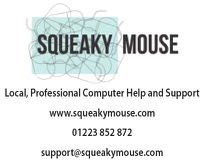 ReferenceAddressApplicationDecisionS/1864/19/ FLLinnet Hall Barn, Road to Linnet Hall, Weston Colville, Cambs, CB21 5PFErection of a triple car port and storage room following approval of S/ 4655/18/PA5 in favour of No Comments.S/0823/19/ FLWeston Woods Farm, Common Road, Weston Colville, Cambs, CB21 5NRChange of use of agricultural buildings to B1 and change of use of former silage clamp to outside storage of landscaping productsAwaiting decisionS/0691/19/ FLWeston Woods Farm, Common Road, Weston Colville, Cambridge, Cambs, CB21 5NRReplacement/New farm buildings and drainage attenuation within existing farmsteadAwaiting decisionS/ 1514/19/FLMines Park, Chapel Road, Weston Colville, Cambridge, CB21 5NXRe-submission of S/ 1311/16/FL for the erection of a country house, two staff dwellings, and barn, together with parkland, associated site works, and excavation of lake and pondAwaiting decisionS/1060/19/ FLJubilee Farm, Chapel Road, Weston Colville, Cambridge, CB21 5NXSingle storey side extension and 2 storey rear extension– amended.Awaiting decisionI & S GROUNDWORKS LTDYour Local Company for DrivewaysPatios Foundations DrainageSite ClearancePlease callIan Boreham on 07831672907 or Simon Boreham on 0776882136401638 428 06001223 832 928www.Rothwells.bizCarpet CleaningStone Floor, Upholstery & Rug CleaningA few points that make us stand out from the others,Rothwell’s has been in business since 1993.We’re an honest local family firm.Our large truck mounted machines mean more cleaning & drying power for the best results possible.Members of both the NCCA and TACCA.We will move the furniture for a thorough clean.100% satisfaction or it’s FREE.Call Oliver and Max Campbell for expert help today.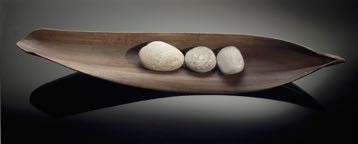 [cocoon]wellbeing + beautyWaxingOPI manicures + pedicures Comfort Zone Facials Massage + aromatherapy Gifts + vouchersinner lather Soaps01223 290886High Street, West Wickham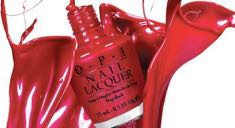 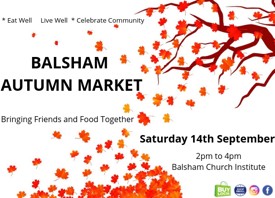 St Andrew’s, West Wratting (10.45 am)St Andrew’s, West Wratting (10.45 am)SET UPFLOWERSCLEANINGSunday 1st SeptemberUnited Service,Balsham, 10.30 am(Rev Iain McColl)n/aJennyn/aSunday 8th SeptemberHarvest Songs of Praise, 4.00 pmScilla & John Harveyn/aLindaJennySunday 15th SeptemberHoly Communion,Weston Colville, 9.15 amRev Dr Carrie Pemberton Fordn/aAlexn/aSunday 22nd SeptemberHoly Communion, jointly with Weston ColvilleRev Iain MiCollSisseLindan/aSunday 29th SeptemberEvensong, 6.00 pmRev Iain McCollSebastianLouiseFannySt Mary’s, Weston Colville (9.15 am)St Mary’s, Weston Colville (9.15 am)St Mary’s, Weston Colville (9.15 am)Thursday5th SeptemberCompline, 7 pmSteven WheelerSunday1st SeptemberUnited Service, Balsham,10.30 am(Rev Iain McColl)Sunday8th SeptemberMorning WorshipSteven WheelerSunday15th SeptemberHoly Communion, jointly with West WrattingRev Dr Carrie Pemberton FordSunday22nd SeptemberHoly Communion,West Wratting, 10.45 amRev Iain McCollSunday29th SeptemberHarvest Thanksgiving,Reading Room, 4.00 pmSteven WheelerMobile library: Tuesday 3rd September, 1st OctoberHigh Street, West Wratting	12.15 - 12.45 pmPost Office, Weston Green	1.50 - 2.15 pm Mill Hill, Weston Colville	2.20 - 2.50 pm